Приложение к постановлению администрациигорода Кемеровоот 01.09.2016  № 2233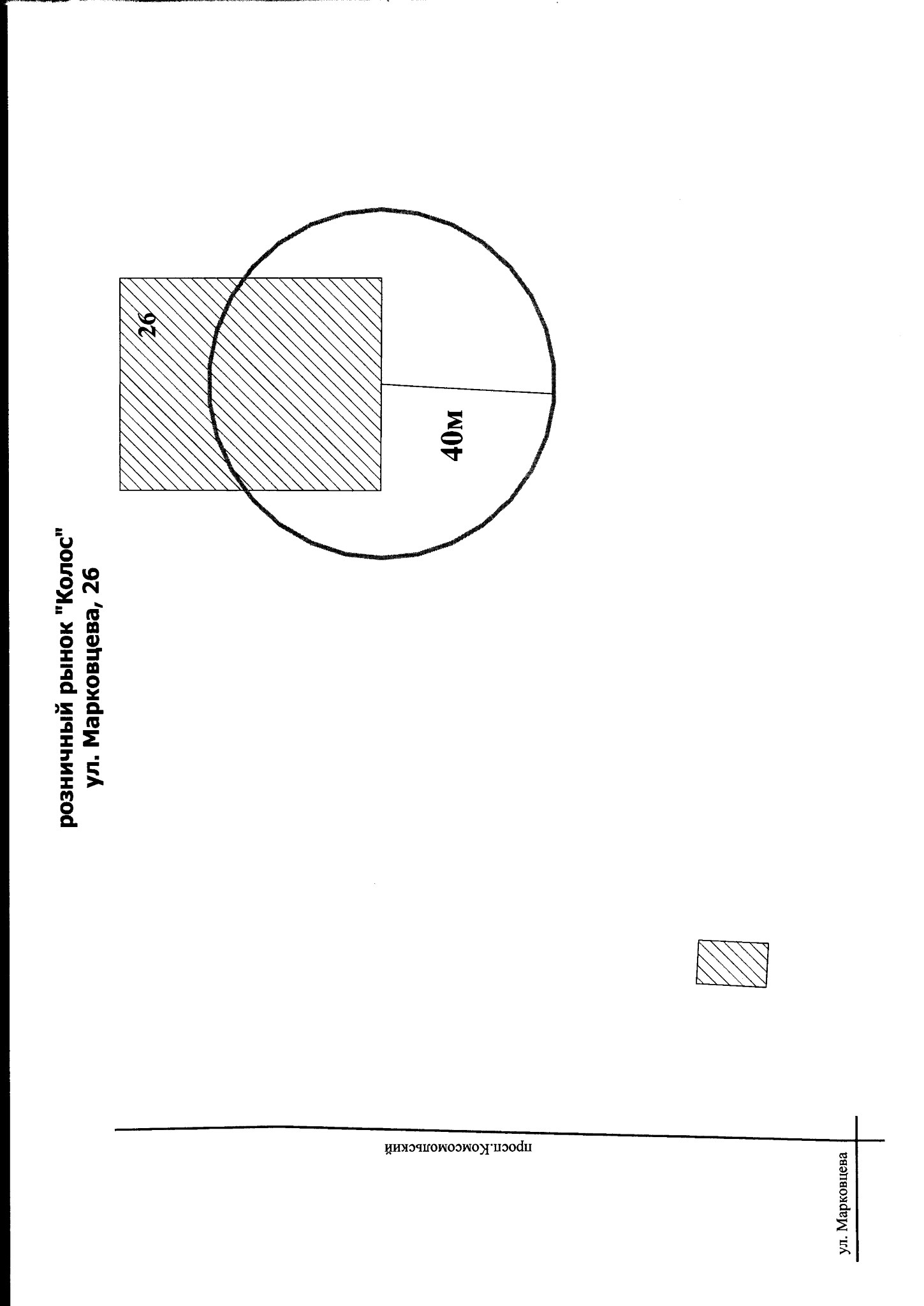 Начальник управления делами                                                       В.И. Вылегжанина